Tematy  z j. polskiego w klasie VbTematy zapisujemy w zeszycie i wykonujemy poniższe zadania.03. 2020r.  „Nasz przyjaciel Prometeusz” G. Kasdepke - czytanie ze zrozumieniem mitu.Po przeczytaniu i opowiedzeniu treści: podręcznik ćw. 1 str. 156   karta pracy nr.36 ćw. 1 ( krzyżówka), ćw. 2 ( dla chętnych).26.03. 2020r.    Jakimi cechami wyróżniał się Prometeusz? - redagowanie opisu bohatera.Zapoznanie się z Bankiem szlachetnych słówek ze str. 157Opis  Prometeusza zgodnie z ćw. 3 i 4 ze str.156.karta pracy nr 36 ćw. 3ćw. 6 str. 157. ( dla chętnych)27.03.2020.  W pół godziny zjem ćwierć kilo jabłek - pisownia liczebników ułamkowych.Zapoznanie się z wiadomościami ze str. 158 – 159.  z ramek „Zapamiętaj”ćw. 1 str. 159 ( podręcznik)ćw. 1 - 4  str. 180 ( ćwiczeniówka). karta pracy nr 37<Karty pracy zostaną wysłane na e maile uczniów>Kontakt do nauczyciela:e- mail: justyna2702-77@tlen.pl.


Tematy do opracowania z j. polskiego w klasie Vb                     30.03.2020r.  (1) Podmiot i orzeczenie – główne części zdania.                     Lekcja za pośrednictwem platformy internetowej e podręczniki. pl                     /Podmiot i orzeczenie – szybkie przypomnienie./              30.03. 20r. (2)     Różne rodzaje podmiotów.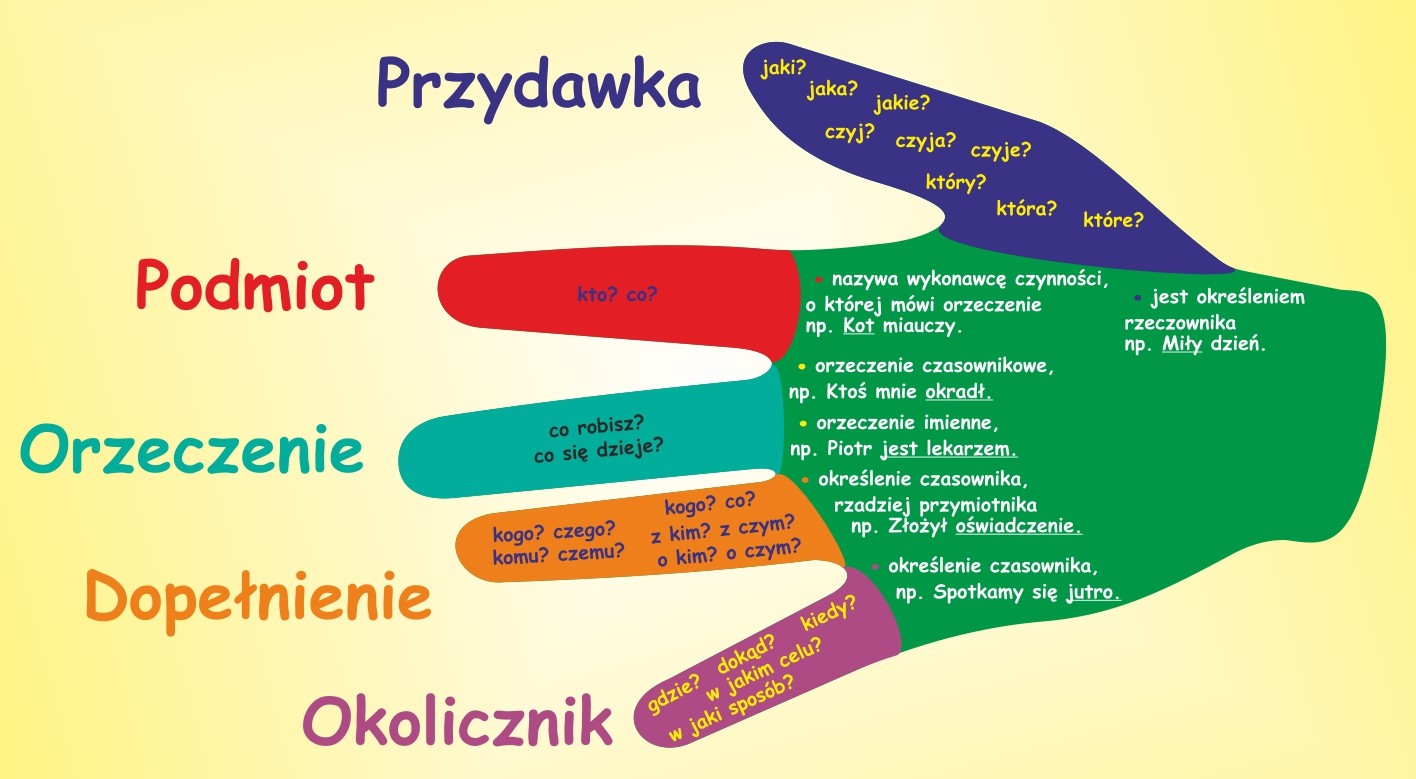                            Podręcznik str. 166 -169Zapoznanie się z wiadomościami z 1 ramki „zapamiętaj” i wykonanie ćw. 2  str. 166z podręcznikaZapoznanie się z wiadomościami z 2 ramki „zapamiętaj” i wykonanie ćw. 5str. 168Zapoznanie się z wiadomościami z 3 ramki „zapamiętaj” i wykonanie ćw. 9 str. 169         ( dla chętnych).Praca domowa: Naucz się wiadomości z ramek „zapamiętaj”.                    31.03.20r.      Czy zawsze można określić wykonawcę czynności w zdaniu?                                      - zdania bezpodmiotowe.                                     Podręcznik str. 170Zapoznanie się z wiadomościami z 4 ramki „zapamiętaj” ze str. 170 i wykonanie ćw. 11      i 12.Przyswojenie wiadomości z ramki.Wykonanie ćwiczeń w ćwiczeniówce ze stron 145 -150 do 3 . 04. 2020r.1.04.20r.           Czytanie ze zrozumieniem mitu   „ Syzyf”  Wandy Markowskiej.Podręcznik str. 171 -173„Zeszyt lekturowy” WSiP* Przeczytanie mitu ze zrozumieniem i określenie świata przedstawionego               w utworze.* Wykonanie ćw. 1, 2, 3  „Zeszyt lekturowy” str. 108 -110 ( plan wydarzeń, zaznaczenie miejsc na mapce, określenie bohaterów występujących w micie).2.04.2020r.  Jaka kara spotkała Syzyfa – bohatera mitu „Syzyf” W. Markowskiej.Podręcznik str. 171 -173„Zeszyt lekturowy” WSiPZapoznanie się  z definicją frazeologizm ze str. 173Wykonanie ćw. 5 ze str. 174.Zapoznanie ze związkami frazeologicznymi ze strony 174                  (olimpijski , spokój, paniczny strach, pięta Achillesa, syreni śpiew)                  Praca domowa: ćw. 5, 10, 14 „Zeszyt lekturowy” str. 11 – 114.  3.04.2020r.  Podmiot – utrwalenie wiadomości.                                                                   Podręcznik str. 166-170.            Powtórzenie i douczenie się wiadomości z ramek „zapamiętaj”:             podmiot             podmiot w mianowniku             podmiot szeregowy             podmiot w dopełniaczu             podmiot domyślny             zdania bezpodmiotowe6.04.2020r.          „ Powstanie człowieka”  Sat- Okh   – ćwiczenie techniki czytania.                                  Podręcznik str. 160 – 164Proszę przeczytać tekst głośno, zwracając uwagę na poprawną wymowę, znaki przestankowe                               i odpowiednią intonację zdań. W razie potrzeby czytamy tekst tak długo, aby wyćwiczyć płynność czytania.6.04.2020. Podsumowanie rozdziału trzeciego podręcznika                  – wiadomości  literackie.                        ▪ Prześledzenie treści zawartych w III rozdziale podręcznika. Zwrócenie uwagi                           na ważne zagadnienia ( mit,mitologia, oś czasu dotycząca starożytnej 		                                 Grecji, scenariusz, frazeologizm)                        ▪  przypomnienie sobie treść mitów: „Narodziny świata”,”Demeter i Kora”,                           „ Syzyf”.7. 04. 2020r.     Podsumowanie rozdziału trzeciego podręcznika                                      – wiadomości gramatyczne.Utrwalenie wiadomości o:- związkach wyrazowych współrzędnych i podrzędnych- liczebnikach ułamkowych- różnych rodzajach podmiotu         Praca domowa dla chętnych:         Wiadomości zalecone do powtórzenia z dwóch ostatnich lekcji należy zamieścić         w zeszytach do wiadomości, prowadzonych przez Was od klasy IV.8. 04. 2020r.      Test sprawdzający z działu III „Pradawne mity”.                              Podręcznik str. 179 - 180             Rozwiązanie testu z podręcznika:             Zadania 1- 5 wykonaj ustnie             Zadania  6 – 9 pisemnie w zeszycie             Zadanie 10  ( tylko dla chętnych) – krótkie opowiadanie około 10 zdań                                             Zadania podkreślone proszę przesłać na mój adres:                                                  e- mail:  justyna2702-77@tlen.pl.                                           Pozdrawiam i życzę dużo zdrowia. Justyna Grzesiak